July 18, 2019Via Certified MailALEX MORALESFS ENERGY LLC622 THIRD AVENUE ,15TH FLOORNEW YORK NY 10017					RE:	Continuous Bond						FS Energy LLC						A-2015-2507077						Dear Sir/Madam:	Please find under cover of this letter the financial instrument filed with the Commission on behalf of FS Energy LLC because it is not acceptable.  The Commission requires a supplier to file an original bond, letter of credit, continuation certificate, amendment, or other financial instrument as part of a supplier’s licensing requirements under Section 2809(c) of the Pennsylvania Public Utility Code, including naming the Pennsylvania Public Utility Commission as the beneficiary or obligee of the security instrument along with all other required information on the document. The line indicating the date on which the instrument was signed, sealed and dated  is August 26 , 2019.  This future date is not acceptable and must reflect the actual date the bond is signed and sealed by the principal and issuer.  Please file the corrected, originally signed and sealed security instrument with my office within 20 days of the date of this letter, preferably by overnight delivery.Sincerely,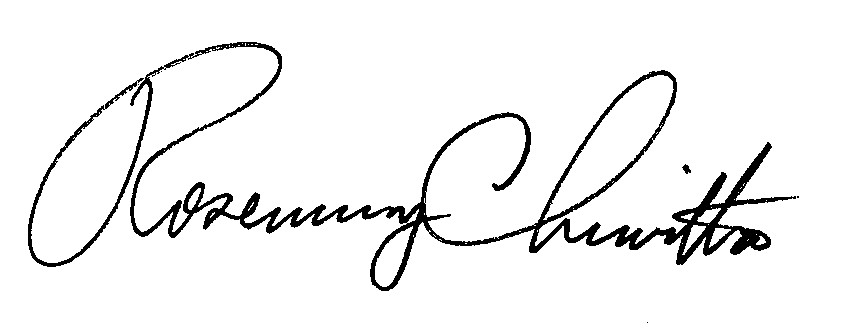 Rosemary ChiavettaSecretary of the CommissionRC:jbsEnclosures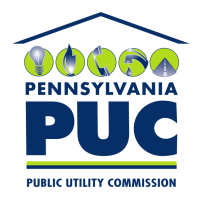  PUBLIC UTILITY COMMISSION400 NORTH STREET, KEYSTONE BUILDING, SECOND FLOORHARRISBURG, PENNSYLVANIA  17120IN REPLY PLEASE REFER TO OUR 